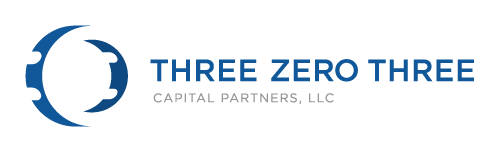 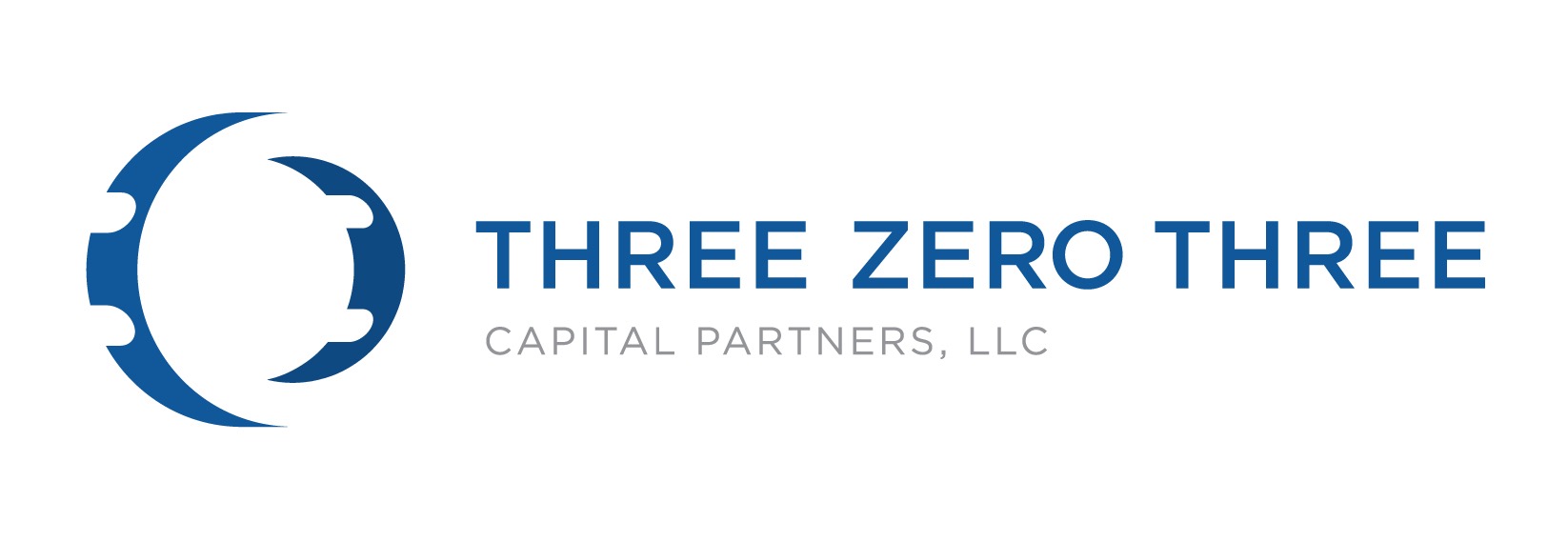 Three Zero Three Capital to Establish Origination BusinessCHICAGO (PRWEB) – October 10, 2016 – Three Zero Three Capital Partners, LLC (“303”) announced today that they have hired Alfred Lucier to establish a fixed income origination business in its FINRA registered broker dealer affiliate 303 Alternatives, LLC.  Throughout its twelve year history, Three Zero Three Capital Partners has successfully established, operated, and managed numerous trading groups and hedge funds. 303 Alternatives LLC, which was established in 2014, is the client facing entity within the group.In addition to its headquarters in Chicago, 303 Alternatives will establish a branch in South Florida, managed by Mr. Lucier.About Three Zero Three Capital Partners, LLCThree Zero Three Capital Partners, LLC is an “exempt reporting advisor” under the Investment Advisors Act of 1940 with the Securities and Exchange Commission (SEC). It is also registered with the Commodity Futures Trading Commission (CFTC) as a Commodity Pool Operator and the National Futures Association (NFA). Its broker dealer affiliate, 303 Alternatives LLC (d/b/a 303 Capital Markets) is registered with FINRA and SIPC. To learn more please visit http://www.303capital.comContact: Fred Lucier, +1-312-608-8035, flucier@303capital.com	